Творческо-интеллектуальная игра«Мальчишки против девчонок»Для нас самой главной задачей было научить ребят работать в команде. Что же означает умение работать в команде? Прежде всего следует пояснить сам термин «команда». В данном случае это группа единомышленников, которые сотрудничают друг с другом в процессе достижения общих целей. Их совместная деятельность позволяет достичь высоких результатов гораздо быстрее, чем если бы они работали поодиночке.Для ребят мы придумали разные игры: найти спрятанные игрушки, отгадать загадки, поиграть в игру «Крокодил», поучаствовать в создании спектакля. Все эти игры назывались командными. В каждой группе было по 5 человек. Ребята придумывали название, девиз и эмблему своей команде. 
Командные игры - это веселые, азартные, динамичные командные соревнования, которые быстро и эффективно включают детей в игру, а также позволяют почувствовать преимущества командной работы и дают возможность раскрыть творческий потенциал каждого из участников.Это мероприятие представляет собой командную игру- приключение и не содержит в себе элемента состязательности. «Командные приключения» – это активная, объединяющая игра, направленная на командообразование и сплочение коллектива. Ребята с успехов справились с поставленными задачами. И в итоге победила дружба!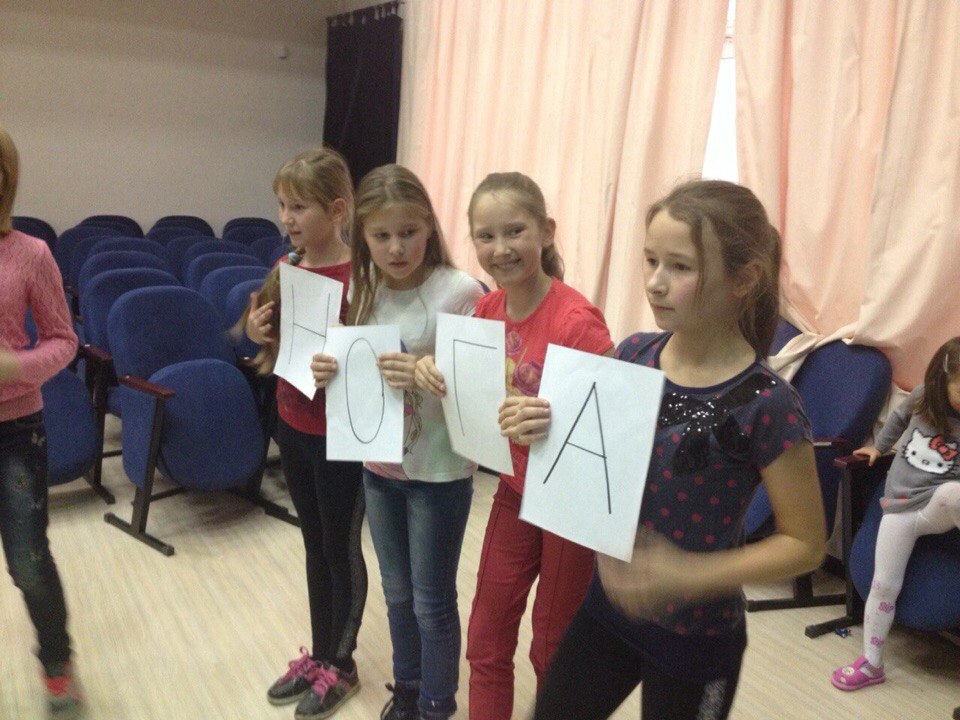 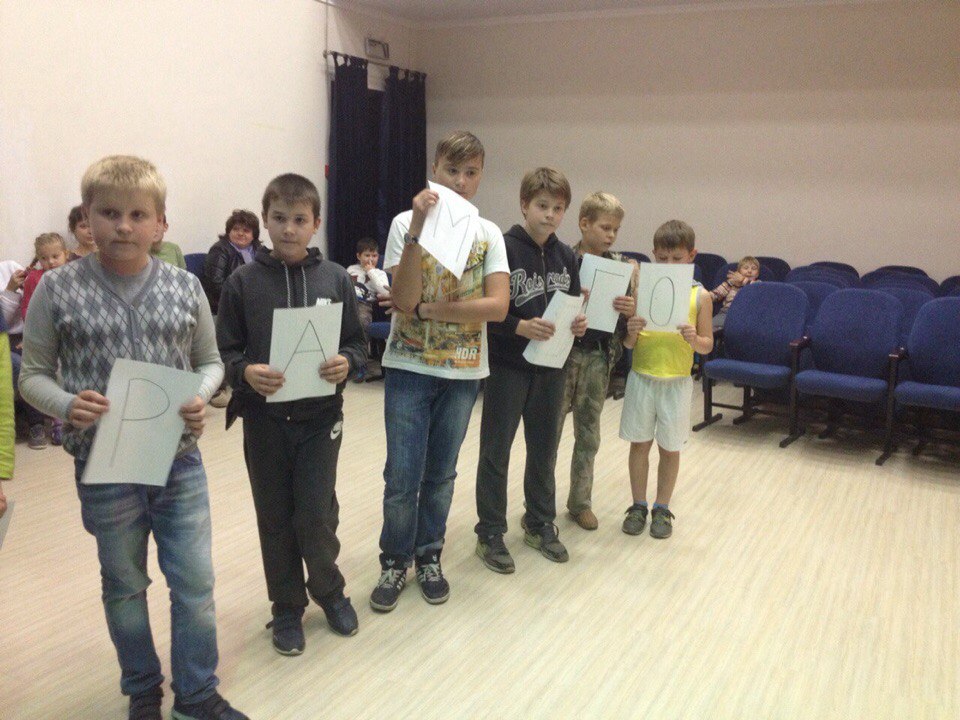 